New York City College of Technology of The City University of New YorkDepartment of Computer Systems TechnologyDepartment of EnglishCST 1102 Programming Narratives: Computer Animated Storytelling
College Option: Interdisciplinary Liberal Arts and Sciences course(3 credits, 3 hours)Prerequisites: ENG 1101 English Composition I and CUNY proficiency in Mathematics. Instructors:Prof. Jacquelyn Blain 					Prof. Tamrah D.CunninghamOffice: Namm 529 					Office: Namm 913 dblain@citytech.cuny.edu				tcunningham@citytech.cuny.edu Office Hours: Thursday from 1 p.m.– 2 p.m. 	Office Hours: Thursday noon – 2 p.m.or by appointmentCourse Description:In this interdisciplinary course, through the study of the structure of narrative, concepts of problem solving, and the logic of computer programming languages, students develop a narrative-driven video game prototype. Emphasis is placed on creative writing and computational thinking.Course Objectives:Upon successful completion of the course, students should be able to:Create a game design documentDemonstrate an understanding of the structure of game stories.Exhibit an understanding of the steps required in solving a problem using a computer.Demonstrate understanding of flowcharting techniques to solve an algorithm.Program using sequencing, repetition loops, and decision statements.Use a range of language, formal to informal, appropriate to subject, purpose, and audience.Demonstrate understanding of various narrative structures.Install and run the IDLE Python programming environment.  Design and implement basic Python scripts. Demonstrate broad problem-solving experience by referring to solutions from a problem bank covered during class. Write, proofread, and revise clear and logical sentences using correct spelling, conventional punctuation, correct grammar and syntax. Use varied sentence structure. Order and connect sentences and paragraphs effectively, using transitions and parallelism. Cite sources within the text and on a reference page using appropriate documentation format.Required: Bryant, Robert D. & Giglio, Keith. Slay the Dragon. Writing Great Video Games. Michael Wiese Productions. 2015Additional readings of short narrative of various kinds are assigned (see Course Outline).
Recommended reading (free, online) Think Python, 2nd Edition by Allen B. Downey 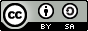 http://greenteapress.com/wp/think-python-2e/ How to Think Like a Computer Scientist: Interactive Edition http://interactivepython.org/runestone/static/thinkcspy/index.html Algorithmic Problem Solving with Python by John B. Schneider, Shira Lynn Broschat, and Jess Dahmen.  http://www.eecs.wsu.edu/~schneidj/swan/index.php How to Think Like a Computer Scientist by Peter Wentworth, Jeffrey Elkner, Allen B. Downey, and Chris Meyers http://www.openbookproject.net/thinkcs/python/english3e/ Python Bibliotheca: http://www.openbookproject.net/pybiblio/ New York City College of Technology Policy on Academic Integrity:Students and all others who work with information, ideas, texts, images, music, inventions, and other intellectual property owe their audience and sources accuracy and honesty in using, crediting, and citing sources. As a community of intellectual and professional workers, the College recognizes its responsibility for providing instruction in information literacy and academic integrity, offering models of good practice, and responding vigilantly and appropriately to infractions of academic integrity. Accordingly, academic dishonesty is prohibited in The City University of New York and at New York City College of Technology and is punishable by penalties, including failing grades, suspension, and expulsion. The complete text of the College policy on Academic Integrity may be found in the catalog.Final Course Grade Breakdown:Midterm 				10%Final					10%Problem-solving assignments		20%Writing assignments 			20%Game design document		20%Project 				20%Project:  For the course project, you will develop a narrative, text based adventure game using Python 3.6. The game has to involve branching paths, a set of implemented stats and a functioning inventory system. Along with the game design document, students will have to create a flowchart of all the branching paths that the game takes.1. Write a video game background story 2. Create settings and characters (protagonist, antagonist and side characters) for your group’s video game 3. Complete the entire story (Beginning, middle and end)4. Map out the various branching paths the game will take5. Create the necessary stats and inventory the game will be keeping track of6. Implement the story in Python Game design document: analysis, design, and project description.The following are possible contents of each section of the game design document:Analysis: Video game narrative, target audience, delivery platform, and review of competing games.Design: Player characteristics, game mechanics, and challenge.Project Description: Video game prototype, branching path map, visual boardRequired Format for Papers:All papers should be typed with 12-point standard font (e.g., Times New Roman or Arial). Page margins should be 1-inch on all sides. Handwritten papers will not be accepted. Policy for Late Papers: Assignments should be handed in at the beginning of class. If an assignment is turned in late because of an emergency, the grade will decrease as follows: One day late: One letter grade reduction for the assignment for each day late. One class late: No credit for the assignment.Course Outline: WeekWritingProgrammingHomework for next time18/31Game Stories & InteractivityStory/narrative: chain of cause-effect, character connection“Three Questions” Dragon Ch.1-2General problem-solving methodsIntro to logical step solutions & computer problem solvingCreate an algorithm of your chosen hobby29/7Dragon Ch. 4Aristotle, structure (CLOSAT)Jack & Jill the video gameIntroduction to Python 3.610 ideas for a game worldDownload Python 3.639/14Dragon Ch. 9 (world building)World building using their ideasVariables, types and data input/outputChoose a one game world and develop the protagonist 49/19TUESDragon Ch.5 and Ch. 8 part 1Character types, building charactersHat & ShoeEndingsHow to pitchContinuation of VariablesPitch story idea59/28Pitch writing workshopPitch story ideasChoose stories/groupsEach team member develops 2 characters (not the protagonist or antagonist) for the group story610/5Workshop story ideas – completing the storyReview for Mid TermBoolean LogicAnd Conditional Execution (If-Else)Completed initial draft of story due Week 8, without branches710/12Midterm810/19Dragon Ch. 8 part 2Level DesignGame Design DocumentModules/FunctionsParameters/Arguments Read “Sound of Thunder” and do worksheet 910/26Branching narrativeMajor, minor, moderateWhile LoopsPossible branches for group story1011/2MappingFor Loops and Lists1111/9Statistics and InventoriesGame MechanicsImmersion revisitedStrings1211/16Workshop11/23NO CLASS – THANKSGIVINGNO CLASS – THANKSGIVINGNO CLASS – THANKSGIVING1311/30WorkshopWorkshop1312/7WorkshopWorkshop1512/Final ExamPlay Test SessionGame Design Document